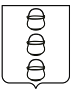 ГЛАВА
 ГОРОДСКОГО ОКРУГА КОТЕЛЬНИКИ
 МОСКОВСКОЙ ОБЛАСТИПОСТАНОВЛЕНИЕ              ______13.03.2019___________№____126-ПГ__________________г. КотельникиО внесении изменений в постановление главы городского округа Котельники Московской области от 25.09.2017 №468-ПГ «О создании и утверждении состава аукционной комиссии по проведениюоткрытых аукционов на право заключения договора на размещениенестационарного торгового объекта на территории городского округаКотельники Московской области»         В связи с произошедшими кадровыми изменениями в структуре администрации городского округа Котельники Московской области постановляю:        1.  Внести  изменения в постановление главы городского округа Котельники Московской области от 25.09.2017 №468-ПГ «О создании и утверждении состава аукционной комиссии по проведению открытых аукционов на право заключения договора на размещение нестационарного торгового объекта на территории городского округа Котельники Московской области», изложив Приложение № 2 «Состав аукционной комиссии по проведению открытых аукционов на право заключения договора на размещение нестационарного торгового объекта на территории городского округа Котельники Московской области » в новой редакции (Приложение).       2. Заместителю начальника управления – начальнику отдела информационного обеспечения управления внутренней политики МКУ «Развитие Котельники» А.В. Москалевой опубликовать данное постановления в газете «Котельники Сегодня» и разместить на официальном сайте городского округа Котельники Московской области.3.   Контроль  за выполнением настоящего постановления возложить на заместителя главы администрации Семина В.С.Глава городского округа                                                                 А.А.Булгаков                                                                                Приложение                                                                                УТВЕРЖДЕН                                                                                Постановлением главы                                                                                городского округа Котельники                                                                                Московской области                                                                                              от _____________№ _________Состав аукционной комиссии по проведению открытых аукционов на право заключения договора на размещение нестационарного торгового объекта на территории городского округа Котельники Московской области Семин В.С.заместитель главы администрации            (председатель Комиссии)Коршунов А.В.начальник отдела  потребительского рынка и услуг(заместитель председателя Комиссии)Бутырская Е.А.консультант отдел потребительского рынка и услуг(секретарь Комиссии)Визаулина Л.И.начальник управления жилищно-коммунальной инфраструктурыГуреева И.А.Гювелян Ж.К.Баранова Т.В.Мокшина С.В.Телкова А.В.начальник управления финансовначальник управления имущественных отношенийзаместитель начальника управления – начальник отдела благоустройства и озеленения управления благоустройстваначальник правового управленияначальник отдела бюджетного планирования и доходов